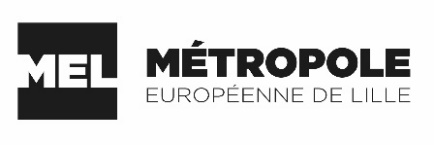 Certificat de dépôt d’équipement de chauffage (poêle à bois ou insert) par un particulier, dans l’une des déchetteries de la MEL, dans le cadre d’une demande de prime airV2 du 10 août 2021Imprimer et compléter le certificat Se rendre dans l’une des déchetteries de la MEL dédiées aux particuliers (adresses exactes et conditions d’accès disponibles sur le site de la MEL https://www.lillemetropole.fr/votre-quotidien/vivre-la-mel/gestion-des-dechets/les-decheteries)Présenter le document complété à l’agent à l’entrée de la déchetterie pour signature AVANT de déposer l’équipement dans la benne. Repartir avec le document signé à joindre au dossier de demande d’aide, avec les justificatifs post-travaux.Nom de la déchetterie MEL : _______________________________________________________________________Date du dépôt : __________________________________________________________________________________Nom du particulier : ______________________________________________________________________________Adresse : _______________________________________________________________________________________Tél : ___________________________________________________________________________________________Type d’appareil déposé (cochez la case correspondante) :                      		  Poêle à bois / à granulés					Insert Marque de l’appareil : Signature du particulier : Signature et cachet de l’agent de la déchetterie MEL : 